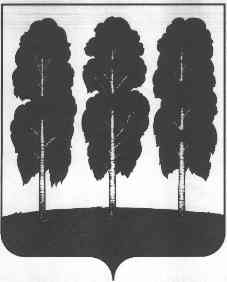 АДМИНИСТРАЦИЯ БЕРЕЗОВСКОГО РАЙОНАХАНТЫ-МАНСИЙСКОГО АВТОНОМНОГО ОКРУГА - ЮГРЫРАСПОРЯЖЕНИЕот 28.06.2019                                                                                                        № 503-рпгт. БерезовоОб основных показателях прогноза социально-экономического развития городского поселения Березово на 2020 год и на плановый период до 2024 годаВ соответствии с Федеральным Законом от 28 июня 2014 года                       № 172-ФЗ «О стратегическом планировании в Российской Федерации», постановлением администрации  Березовского района от 14 сентября 2016 года  № 699 «Об утверждении Порядка разработки, корректировки, осуществления мониторинга и контроля реализации прогноза социально-экономического развития городского поселения Березово на среднесрочный период»:1.	Утвердить основные показатели прогноза социально-экономического развития городского поселения Березово на 2020 год и на плановый период до 2024 года согласно приложению к настоящему распоряжению. 2.	Комитету по финансам администрации Березовского района                  (С.В. Ушарова) считать исходным базовый вариант основных показателей прогноза социально-экономического развития городского поселения Березово на 2020 год и на плановый период до 2024 года при формировании проекта решения Совета депутатов городского поселения Березово о бюджете городского поселения Березово на 2020 год.3. Разместить настоящее распоряжение на официальном веб-сайте органов местного самоуправления городского поселения Березово.4. Настоящее распоряжение вступает в силу после его подписания.5.	Контроль за исполнением настоящего распоряжения возложить на заместителя главы Березовского района, председателя Комитета С.В. Ушарову.И.о. главы района			                                                                        С.Ю. БилашПриложение к распоряжению администрации Березовского районаот 28.06.2019 № 503-рОсновные показатели прогноза социально-экономического развития городского поселения Березово на 2020 год и на плановый до 2024 годаПояснительная запискак основным показателям прогноза социально – экономического развития городского поселения Березовона 2020 год на плановый период до 2024 годаОсновные показатели прогноза социально-экономического развития городского поселения Березово на 2019 год и плановый период до 2024 года, как одна из составных частей показателей прогноза Березовского района разработан в соответствии с основными направлениями развития, указанных в Стратегии социально-экономического развития Березовского района до 2030 года (далее – Стратегия 2030) и тенденций социально-экономического развития Березовского района.Основной целью развития городского поселения Березово является устойчивое повышение уровня и качества жизни, формирование благоприятной среды жизнедеятельности населения. Прогноз социально – экономического развития гп. Березово на 2020 год и на плановый период до 2024 года выполнен в двух вариантах – консервативный и базовый.Сценарные варианты связаны с динамикой факторов экономического роста, зависящих, в том числе от успешности мер структурно-экономической политики, которые планируются в текущем и последующем годах, различающихся по темпам роста экономики в 2020 – 2024 годы.Базовый вариант прогноза предлагается использовать для разработки параметров бюджета на 2020 год и на плановый период до 2024 года городского поселения Березово.Общая оценка социально-экономической ситуации	в городском поселении Березово в 2018 годуИтоги социально-экономической ситуации, сложившиеся на территории городского поселения в 2018 году, отражают положительные результаты, направленные на сохранение уровня жизни населения, являясь обобщающим показателем не только социальной политики, но и развития экономической системы территории в целом. Уровень общественного благосостояния представляет собой степень обеспеченности людей материальными благами, услугами и соответствующими условиями жизни.В 2018 году общий объем промышленного производства по крупным и средним предприятиям увеличился на 3,79% к уровню 2018 года в сопоставимых ценах, и достиг 282,71 млн. рублей, в том числе:- обрабатывающих производств на 0,97%;- производства электроэнергии, газа, пара и кондиционирование воздухом на 7,23%;- водоснабжение, водоотведение, организация сбора и утилизация отходов, деятельность по ликвидации загрязнений на 9,84%.Одним из основных составляющих статей доходов населения городского поселения является начисленная заработная плата, рост которой составил 2,42%, и достигла 59 154,75 рублей к уровню 2017 года, превысив величину прожиточного минимума, установленного в 2018 году для трудоспособного населения в 3,8 раза. Потребительские расходы населения (на душу) увеличились на 953,45 рублей (на 4,05%) и составили 24 508,90 рублей.Уровень общественного благосостояния представляет собой степень обеспеченности людей материальными благами, услугами и соответствующими условиями жизни. В отчетном периоде зафиксирован рост (в сопоставимых ценах):- розничной торговли на 0,84%;- платных услуг на 0,97%.- общественного питания на 3,34%.Среднегодовая численность постоянного населения территории городского поселения Березово в 2018 году снизилась на 1,16% к уровню 2017 года, и составила 7 480 человек, в связи с миграционным оттоком населения в южные регионы Российской Федерации.  Численность экономически активного населения городского поселения по состоянию на 01 января 2019 года составила 4 860 человека или 97% от общей численности трудовых ресурсов.Уровень зарегистрированной безработицы за отчетный период составил 3,05%, напряженность на рынке труда городского поселения снизилась с 4,2 до 3,6 человек на 1 рабочее место. Основными факторами, сдерживающими социально-экономическое развитие территории, являются: труднодоступность, отдаленность, суровые климатические условия, неразвитость дорожной инфраструктуры. Основные приоритетные направления социально-экономического развития городского поселения Березово на 2020 год и плановый период до 2024 годаВ течение прогнозируемого периода социально-экономическое развитие поселения будет реализовываться по следующим основным направлениям:1. повышение конкурентоспособности экономики и социальной сферы на основе комплексного, системного и целенаправленного решения задач по формированию условий устойчивого экономического роста;2. формирование благоприятного инвестиционного климата – залог устойчивого развития территории;3. создание максимально благоприятных условий для предпринимательской инициативы, повышения конкурентоспособности и инвестиционной привлекательности субъектов предпринимательства, в том числе путем стимулирования и поддержки  малого и среднего бизнеса;4. расширение ресурсной базы, модернизация перерабатывающих мощностей в агропромышленном и рыбопромышленном комплексах городского поселения, способствующих увеличению объемов производства продукции животноводства, растениеводства, рыбоводства и рыболовства;5. повышение темпов строительства жилья и объектов социальной сферы;6.модернизация жилищно-коммунальной сферы и создание новых механизмов в управлении жилищным фондом, его обслуживании и эксплуатации;7. повышение доли населения, обеспеченного жильем, и  сокращение доли ветхого и аварийного жилья в общем объеме жилищного фонда;8. развитие человеческого капитала и повышение качества жизни населения, повышение уровня жизни населения и создание благоприятной среды для проживания и работы на территории поселения;9. улучшение качества жизни коренных малочисленных народов Севера, их дальнейшая интеграция в экономическую, культурную и научную среду автономного округа, поддержание этноформирующих видов деятельности в интересах сохранения исконного уклада жизни и традиционных промыслов;10. обеспечение единства и доступности культурного пространства для всех жителей городского поселения Березово.Основные параметры прогноза социально-экономического развития городского поселения Березовона 2020 год и плановый период до 2024 годаФормирование основных показателей прогноза социально-экономического развития городского поселения Березово на 2020 год и плановый период до 2024 года осуществлялось на основании оценки деятельности территории поселения в 2017 и 2018 годы. Промышленное производствоПо итогам социально-экономического развития городского поселения Березово 2018 года можно предположить, что внутренние и внешние факторы благоприятствуют развитию экономики по базовому сценарию, который подразумевает сохранение в прогнозируемом периоде тенденций и внешних, и внутренних условий развития экономики.Промышленность городского поселения Березово представлена следующими видами экономической деятельности (доля от общего объема промышленного производства):Структура промышленного производства                                                                                                                (в процентах)Прогнозный период отражает наращивание темпов производства по объемам отгруженных товаров собственного производства, выполненных работ, услуг по крупным и средним предприятиям в размере от 102,08% до 102,83% по базовому сценарию.На территории городского поселения добычу газа природного осуществляет Пунгинское ЛПУ МГ ООО «Газпром трансгаз Югорск». Ежегодно предприятием добывается более 26 млн. куб.м. газа. Общий объем добычи направлен на внутренне потребление нужд предприятий и населения поселка Березово. Прогноз до 2024 года составит 100,11% или 26,94 млн. куб.м., сформирован на уровне предыдущих лет с учетом ввода в эксплуатацию новых объектов промышленности, социальной и жилищной сфер. В структуре промышленного производства доля обрабатывающей промышленности занимает более 31%.Секторы обрабатывающего промышленного производства, ориентированы на внутренний потребительский спрос, и в прогнозном периоде будут иметь невысокие темпы роста. Общий объем прогнозируется до 100,39%, и достигнет 116,93 млн. рублей к 2024 году по базовому варианту в сопоставимых ценах.Обрабатывающие производства городского поселения Березово представлены: 1. Предприятиями по производству пищевых продуктов:Выпуск хлеба и хлебобулочных изделий на территории гп. Березово занимаются 4 производителя в 6 пекарнях различной формы собственности. Наибольший объем выработки - 88,75% осуществляется пекарней Березовского ППО. Общий объем производства составил 361 тонну. Прогноз до 2024 года по выпуску хлебобулочных изделий незначительный и составит 0,15% или 362,75 тонн. Сдерживающими факторами развития данного вида производства являются сложная транспортная схема доставки и рост стоимости сырья, а также завоз хлеба и хлебобулочной продукции из других регионов.Деятельность предприятий, осуществляющих рыбодобычу, рыбопереработку и реализацию готовой рыбопродукции населению - ОАО «Сибирская рыба», ООО «Березовская рыболовецкая артель» временно приостановлена. Главными проблемами рыбодобывающей отрасли является постоянное снижение квот на вылов водных биологических ресурсов, высокая стоимость транспортировки рыбной продукции, снижающая ее конкурентоспособность на внешних рынках. Однако географическое расположение территории определяет высокий рыбопромысловый потенциал территории.Производство продукции сельского хозяйства. В 2018 году производство и реализацию сельскохозяйственной продукции в городском поселении Березово осуществляли 3 крестьянских фермерских хозяйства. Основную долю сельскохозяйственного рынка в животноводческой отрасли занимает крестьянское фермерское хозяйство Калимуллиной Е.Л. (производство молока, молочной продукции). Анализ результатов финансово-хозяйственной деятельности сельскохозяйственных производителей в 2018 года показал, что объем произведенной сельскохозяйственной продукции в стоимостном выражении, в целом по городскому поселению Березово составил 55,80 млн. рублей или 99,87% к уровню 2017 года в сопоставимых ценах. Прогноз показателей по объему выпуска сельскохозяйственной продукции ожидается с незначительным ростом от 100,75% до 101,73% к 2024 году, в большей степени благодаря личным подсобным хозяйствам. Для обеспечения роста показателей в прогнозный период, необходимо рассмотреть вопрос о продолжении работы по вовлечению в сферу сельскохозяйственного производства индивидуальных предпринимателей, по созданию новых крестьянских (фермерских) хозяйств, по созданию новых рабочих мест, увеличивать продуктивность животных, производительность труда и оптимизацию затрат.Исходя из высоких затрат на ведение сельского хозяйства в условиях Крайнего Севера, должен быть дифференцированный подход к производителям сельскохозяйственной продукции при предоставлении государственной поддержки, с учетом отраслевой направленности и транспортной доступности, сосредоточить основное внимание на реализации инвестиционных проектов, позволяющих создание новых мини ферм с усовершенствованными технологиями содержания скота и птицы.Основой развития агропромышленного комплекса на долгосрочную перспективу является развитие малых форм хозяйствования, которые направлены на развитие животноводства, птицеводства.2.	К предприятиям издательской и полиграфической деятельности относится ОАО «Березовская типография», которая осуществляет выпуск газет и бланочной продукции. Прогнозный период определен с небольшим ростом до 104,3% или до 267 тыс. условных листов, до 103,28%  или до 346 тыс. листов соответственно к 2024 году по базовому варианту. Развитие производства напрямую зависит от уровня развития информационных технологий.3. Обеспечение электрической энергией, газом и паром; кондиционирование воздуха. В прогнозном периоде доля данного сектора в общем объеме отгруженной промышленной продукции снизится от 29,02% до 26,58% к 2024 году. Суммарный объем производства в стоимостном выражении к 2024 году составит от 100,30% до 100,70% или 108,39 млн. рублей, что обусловлено увеличением объемов потребления.  В 2018 году все населенные пункты городского поселения обеспечены централизованным электроснабжением. Выработку электрической энергии осуществляет АО «ЮРЭСК». В 2018 году наблюдается незначительный рост объемов выработки электрической энергии на 0,80%, который составил 27,76 млн. кВт. час. Прогноз показателей к 2024 году сформирован в объеме 28,07 млн. кВт. час. или 100,36%.4. Водоснабжение, водоотведение, организация сбора и утилизации отходов, деятельность по ликвидации загрязнений, доля которого в общем объеме отгруженной промышленной продукции занимает более 12%. Сохраняя уровень развития, объем производства достигнет 43,71 млн. рублей или 100,26% в прогнозный период по базовому варианту.2. ИнвестицииВ 2018 году объем инвестиций в основной капитал за счет всех источников финансирования в городском поселении Березово (бюджетные инвестиции) составил 2,60 млн. рублей или 1,99% к уровню 2017 года в сопоставимых ценах.Инвестиционные вложения 2019 года увеличатся в 2,9 раз, и достигнут 78,05 млн. рублей к уровню 2018 года в сопоставимых ценах. Основные инвестиционные ресурсы гп. Березово сформированы с учетом планов строительного комплекса. В 2019 году:- за счет средств областной программы «Сотрудничество» продолжается строительство авторечвокзала в пгт. Березово;- в рамках муниципальной программы «Современная транспортная система» будет выполнен ремонт взлетно-посадочной полосы и разработка проектно-сметной документации для строительства дороги по ул. Воеводская в пгт. Березово.В рамках программы Ханты-Мансийского автономного округа – Югры «Адресная инвестиционная программа Ханты-Мансийского автономного округа – Югры на 2019 год и плановый период до 2020 и 2021 годов» и «Перечня строек и объектов Березовского района на 2019 год и плановый период 2020 – 2021 годы» запланировано приобретение жилья, завершение строительства объектов социального назначения – образовательно-культурного комплекса в с. Теги, школы в пгт. Берзово. В прогнозном периоде 2020 – 2024 годов будут проведены работы по:- модернизации, реконструкции объектов систем теплоснабжения, водоснабжения и водоотведения в городском поселении Березово;- подготовка документов для ввода в эксплуатацию коммунальных сетей по ул. Молодежная д.15, 17 и ул. Молодежная в пгт. Березово;- строительству сетей электроснабжения жилищного строительства, туристическо-этнографического комплекса «Сорни-Сей» и строительство базы электрических сетей в пгт. Березово.Успешная реализация инвестиционных проектов создаст дополнительный потенциал для повышения уровня социально-экономического развития территории.3. СтроительствоОбъем работ и услуг по виду деятельности «Строительство» на территории городского поселения Березово в 2018 году составил 12,55 млн. рублей или 21,69% к уровню 2017 года в сопоставимых ценах. В отчетном 2018 году было продолжено строительство:- образовательно-культурного комплекса в с. Теги (школа на 100 учащихся);- инженерных сетей к многоквартирным жилым домам по ул. Молодёжная 15, 17 в пгт. Березово (проведение кадастровых работ).В 2018 году завершена реставрация по объекту «Дом купца К.В. Добровольского, 1876 года постройки» и выполнена реконструкция нежилого здания в магазин в пгт. Березово.В прогнозный период будет продолжено строительство:- образовательно-культурного комплекса в с. Теги (школа на 100 учащихся);- автодороги по ул. Воеводская в пгт. Березово;- завершение кадастровых работ инженерных сетей к многоквартирным жилым домам по ул. Молодёжная 15, 17 в пгт. Березово.В рамках программы запланированы реставрационные работы  объекта культурного наследия «Мост деревянный на ряжах через овраг Култычный».В отчетном 2018 году наблюдается значительный рост объемов вводимого жилья в 1,6 раза. Введено в эксплуатацию 4 191,10 кв.м жилья, в том числе многоквартирного жилья – 1 525,30 кв.м, индивидуального жилья – 2 665,80 кв.м (2017 год - 2 661,30 кв.м).  План ввода жилья 2018 года перевыполнен на 7,03%.В общей площади, введенных в эксплуатацию жилых домов в 2018 году, значительную долю занимает частная собственность – 64%, что свидетельствует о благоприятной социально-экономической ситуации на территории гп. Березово.Показатель 2019 года по вводу жилья сформирован с учетом степени выполненных работ и фактической готовности к сдаче в эксплуатацию. По оценке Управления мониторинга Ханты-Мансийского автономного округа – Югры жилищный фонд городского поселения составляет 232,8 тыс. кв.м, в том числе доля ветхого и аварийного жилищного фонда 6% от общей площади жилья.В отчетном году выполнены работы по сносу ветхих, аварийных жилых домов и приспособленных помещений:- 2 в пгт. Березово по адресам: ул. Кибардина д.16, приспособленное помещение ул. Механическая д.1 «а» (балок);- 2 в с. Теги – приспособленные помещения (балки).В прогнозный период, для ликвидации аварийного жилья будет продолжено:- переселение граждан из аварийного жилья, а также реализован комплекс мер, направленный на решение задач по ликвидации аварийного жилищного фонда;- создание безопасных условий проживания граждан, проживающих в жилых домах, находящихся в зоне подтопления береговой линии, подверженной абразии в с.Теги.Основным инструментом достижения показателей прогнозного периода являются:федеральная целевая программа «Обеспечение доступным и комфортным жильем и коммунальными услугами граждан Российской Федерации», государственная программа Ханты-Мансийского автономного округа – Югры «Развитие жилищной сферы», «Адресная программам Ханты-Мансийского автономного округа - Югры по переселению граждан из аварийного жилищного фонда на 2019-2025 годы», муниципальные программы «Развитие жилищной сферы в Березовском районе», «Социальная поддержка жителей Березовского района», «Адресная программам Березовского района по переселению граждан из аварийного жилищного фонда на 2019-2022 годы».В 2019 году:- запланировано строительство 5 многоквартирных жилых домов в            пгт. Березово;- продолжится строительство многоквартирных жилых домов в с. Теги – 2.В прогнозный период будет продолжено строительство:- 5-х многоквартирных жилых домов в пгт. Березово;- 7 двухквартирных домов в с. Теги.Прогноз объемов вводимого жилья составит от 4,0 тыс. кв.м до 8,0 тыс. кв.м.4. Транспорт и связь4.1. ТранспортРазвитие транспортной инфраструктуры является одним из главных составляющих экономики. На территории городского поселения перевозки осуществляются воздушным, водным и автомобильным транспортом.Протяженность автомобильных дорог общего пользования местного значения на конец 2018 года составляет 75,9 км, в том числе с твердым покрытием 41,10 км, удельный вес которых достигает более 54%. Березовский район, в том числе городское поселение Березово отнесен к  труднодоступным и отдаленным территориям Югры. В связи с отсутствием дорог круглогодичного наземного сообщения, доля населения проживающего в населенных пунктах, не имеющих регулярного автобусного и железнодорожного сообщения с административным центром, составляет  100%.   В связи с этим, в зимний период, ежегодно, осуществляется строительство автозимников, протяженность которых составляет более 80 км, в том числе ледовых переправ 0,3 км, что позволяет осуществлять поставки товаров, работ и услуг.В рамках муниципальной программы «Развитие транспортной системы Березовского района в 2018 – 2025 годах и на период до 2030 года» в 2018 году выполнен ремонт автомобильных дорог в пгт. Березово по ул. Шмидта (протяженность 0,750 км), ул. Ленина (протяженность 0,26 км). В прогнозный период запланированы ремонты в  пгт. Березово по ул. Воеводская и пер. Веселый.  В рамках областной  программы  «Сотрудничество» продолжается строительство авторечвокзала в пгт. Березово. Объект позволит улучшить качество обслуживания,  увеличить ассортимент предоставляемых услуг не только жителям Березово, но и соседнего Ямало-Ненецкого автономного округа. Ввод объекта в эксплуатацию 2019 год.Развитие экономики территории городского поселения Березово напрямую зависит от транспортной составляющей, которая имеет сезонный характер.4.2. СвязьВ рамках муниципальной программы «Цифровое развитие Березовского района» приоритетными задачами в управлении развития средствами связи, есть и остаются на последующие годы: развитие технической и технологической основы становления информационного общества, в том числе обеспечение предоставления  гражданам и организациям услуг с использованием современных информационно-коммуникационных технологий на территории городского поселения Березово.Основным поставщиком услуг электросвязи в поселении является ПАО «Ростелеком». Монтированная емкость телефонных станций по состоянию на 01.01.2019 составляет 1 единица на 3 616 номеров (в среднем 1 номер на 4 человека), из них задействовано 1 978 номеров или 54,70% от общего монтированного объема.В гп. Березово осуществляют деятельность операторы телефонной связи:− стационарной - ПАО «Ростелеком»;− сотовой связи - ООО «Т2 Мобайл», ПАО «ВымпелКом» (торговая марка «БиЛайн»), ПАО «Мегафон», ПАО «МТС», ООО «Екатеринбург − 2000 (телекоммуникационная группа «Мотив» (ТГ «Мотив»), что способствует развитию конкуренции, повышению качества и расширению спектра предоставляемых услуг. В настоящее время сотовой связью пользуется все население территории.Мобильный интернет предоставляют следующие операторы сотовой связи:- Интернет 4G - «Т2Мобайл», «Мотив»;- Интернет 2G и 3G - ПАО «Мегафон», «БиЛайн», ОАО «МТС».В прогнозный период строительство сетей связи на территории гп. Березово будет осуществляться в рамках государственной программы «Цифровое развитие Ханты-Мансийского автономного округа – Югры», в том числе в п. Устрем,         д. Пугоры, д. Деминская, д. Шайтанка. С целью решения вопроса об увеличении скорости сети интернет в            пгт. Березово и с. Теги в адрес Департамента информационных ресурсов     Ханты-Мансийского автономного округа – Югры направлено письмо о рассмотрении возможности выделения дополнительного финансирования.    Цифровое телевидение:На территории поселения цифровое вещание теле- и радиоканалов ведут два предприятия:- Федеральное государственное унитарное предприятие «Российская телевизионная и радиовещательная сеть» (РТРС) ведет эфирную наземную цифровую трансляцию общероссийских обязательных общедоступных теле и радиоканалов в формате  DVB-T2 — второе поколение наземного эфирного стандарта;- открытое акционерное общество «ЦТВ-Регион» с 2006 года  внедряет на территории ХМАО-Югры цифровое эфирного вещание теле и радио каналов в стандарте DVB-T (MPEG-4).Эфирным аналоговым телевещанием охвачено 6 населенных пунктов, охват домохозяйств 100% (пгт. Березово, с. Теги, п. Устрем, д. Пугоры, д. Шайтанка,     д. Деминская).Оборудование цифрового вещания ОАО «ЦТВ-Регион» формата DVB-T (MPEG-4) (8 программ, окружная сеть «Югория») установлено в 2 населенных пунктах – пгт. Березово, с. Теги.9 цифровых радиотелевизионных станций ФГУП «РТРС» транслирует цифровое вещание в формате DVB-T2 в постоянном режиме. В июне 2019 года прекращено вещание аналогового телевидения.5. Потребительский рынокВ 2019 году индекс потребительских цен на товары и услуги составит 104,3% к декабрю 2018 года (декабрь 2018 года - 104,3%). В прогнозный период с 2020 по 2024 год инфляция определена от 3,8% до 4,0%. 5.1. ТорговляВ 2018 году объем розничного товарооборота увеличился на 0,84% и составил 1 621,00 млн. рублей к уровню 2017 года в сопоставимых ценах. Прогнозный период характеризуется динамикой роста от 1 719,58 млн. рублей до 1 982,19 млн. рублей соответственно.Инфраструктура потребительского рынка гп. Березово достаточно развита. По состоянию на 01 января 2019 года на территории действует 142 магазина и  предприятий мелкорозничной торговой сети, общая площадь которых, достигает 6,9 тыс. кв.м.В городском поселении действуют торговые предприятия различных форм собственности. Наиболее весомый вклад вносит потребительская кооперация предприятие Березовский Межрайпотребсоюз. Материально-техническая база системы потребительской кооперации имеет значительный потенциал. Модернизация имеющихся торговых площадей, позволяет развивать новые формы обслуживания, которые способствуют увеличению розничного товарооборота: дисконтные карты, самообслуживание, система скидок, лицензионные программные продукты.Обслуживая не только пгт. Березово, но и прилегающие труднодоступные и малочисленные населенные пункты предприятием организованы магазины – пекарни, что позволяет сокращать расходы и повышать уровень рентабельности предприятия.  	Общественное питание на территории городского поселения Березово развивается быстрыми темпами, что свидетельствует о высокой покупательской способности населения. По состоянию на 01.01.2019 зарегистрировано 14 общедоступных предприятий с количеством посадочных мест – 536. Сеть общественного (доступного) питания территории организована субъектами малого предпринимательства.Оборот общественного питания 2018 года достиг 115,80 млн. рублей или 103,35% к уровню 2017 года в сопоставимых ценах.Товарная насыщенность потребительского рынка в прогнозируемом периоде будет носить устойчивый характер и в полной мере соответствовать платежеспособному спросу населения на основные продукты питания, товары легкой промышленности и культурно – бытового назначения.5.2. Платные услугиРынок услуг и структура потребления платных услуг по видам, в прогнозируемом периоде обусловлены уровнем платежеспособности населения, конъюнктурой потребительского спроса.Объем платных услуг населению за период январь-декабрь 2018 года сложился в объеме 494,72 млн. рублей, или 102,15% к уровню 2017 года в сопоставимых ценах. Доля платных услуг в потребительских расходах населения занимает более 21%. Самыми востребованными были и остаются услуги обязательного характера: жилищно-коммунальные услуги, услуги пассажирского транспорта и услуги связи. Услуги образования, медицинские и правового характера сохранят невысокие, но стабильные темпы развития.Особое внимание занимают бытовые услуги, которые оказывают предприятия микро-бизнеса и индивидуальные предприниматели. По состоянию на 01.01.2019 в городском поселении Березово насчитывается 35 объектов бытового обслуживания, в том числе: СТО – 4, предоставление косметологических и парикмахерских услуг – 8, фотосалонов – 2, пошив одежды – 1, ремонт бытовой техники – 3, ремонт обуви – 1, клининговые услуги – 1, ритуальные услуги – 2, прочие – 13. Прогноз объема платных услуг населению городского поселения Березово составит от 102,82% до 103,52% или от 566,45 млн. рублей до 759,25 млн. рублей по базовому варианту в сопоставимых ценах. 6. Уровень жизниУровень жизни населения является обобщающим показателем не только социальной политики, но и развития экономической системы территории в целом. Уровень общественного благосостояния представляет собой степень обеспеченности людей материальными благами, услугами и соответствующими условиями жизни, необходимыми для их комфортного и безопасного существования. Заработная плата как социально-экономическая категория, является основным доходом работников.Фонд оплаты труда работников гп. Березово в 2018 году составил 2 326,91 млн. рублей, оценка 2019 года определена с ростом 0,12% к 2018 году в размере 2 329,62 млн. рублей. Сценарные условия на прогнозный период запланированы с положительной динамикой от 2 395,41 млн. рублей до 2 715,44 млн. рублей к 2024 году, прирост которого в среднегодовом исчислении составит 3,11%.По оценке 2018 года номинальная начисленная среднемесячная заработная плата одного работника в организациях (без субъектов малого предпринимательства) по гп. Березово составила 59 154,75 рублей, что выше уровня 2017 года на 1 400,02 рубля или на 2,42%. Уровень оплаты труда в городском поселении в 3,8 раза превышает величину прожиточного минимума, установленную в 2018 году для трудоспособного населения в сумме 15 646 рублей.По оценке 2019 года данный показатель составит 60 743,04 рубля, в прогнозный период по базовому варианту сохранится тенденция увеличения среднемесячной заработной платы от 62 419,55 рублей до 70 144,58 рублей к 2024 году.Основной статьей расходов населения остаются покупка товаров, оплата услуг и общественное питание.Существенное превосходство количества наборов прожиточного минимума, которые можно приобрести на среднюю заработную плату, характеризуют ее покупательную способность и соответственно покупательную способность работающего населения.Потребительские расходы населения (на душу) в 2018 году составили 24 860,96 рублей, по сравнению с 2017 годом увеличились на 1 190,24 рубля или 5,03% (2017 год – 23 670,72 рубля). По оценке 2019 года потребительские расходы населения составят 25 892,05 рублей, рост определен в размере 4,5%. Учитывая рост прогнозных показателей номинальной заработной платы, потребительские расходы населения на прогнозный период сохранят положительную динамику.Качество жизни является наиболее важной социальной категорией, которая характеризует структуру потребностей человека и возможности их удовлетворения. Стратегической целью повышения уровня жизни населения в городском поселении является обеспечение достойного уровня жизни разных слоев населения, обеспечение доступности качественных услуг во всех сферах жизнедеятельности человека.7. Труд и занятостьВ современных условиях особенно актуальны вопросы прогнозирования занятости в системе местного самоуправления, а также разработка планово-программных методов в управлении процессами занятости. В среднесрочной перспективе ситуация на рынке труда будет формироваться под воздействием демографического фактора, а также спроса работодателей на рабочую силу.Инструментом реализации задач, направленных на содействие занятости населения гп. Березово, являются мероприятия муниципальной программы «Повышение эффективности муниципального управления в городском поселении Березово на 2014 – 2021 годы». Муниципальная программа «Содействие занятости населения в городском поселении Березово на 2014 – 2021 годы».Среднегодовая численность трудовых ресурсов гп. Березово в 2018 году составила 5 026 человек, в том числе экономически активное население 4 855 человек или 96,60% от общей численности трудовых ресурсов.По оценке 2019 года трудовые ресурсы незначительно снизятся, и составят 4 974 человек, а численность экономически активного населения до 4 805 человек.Ситуация на рынке труда в 2020 – 2024 годы по базовому сценарию развития будет иметь не высокую, но положительную динамику, с постепенным увеличением численности трудовых ресурсов от 4 939 до 4 978 человек, за счет сокращения миграционного оттока трудоспособного населения. Положительная динамика экономически активного населения с 4 772 до 4 809 человек, численности занятых в экономике от 4 594 до 4 639 человек к 2024 году обусловлена ростом трудозанятости в частном секторе.Оценка среднесписочной численности работников (по предприятиям, не относящихся к субъектам малого предпринимательства) за 2018 год составила 3 278 человек или 43,82% от численности населения городского поселения (7 480 человек). Оценка данного показателя на 2019 год запланирована в количестве 3 196 человек, в прогнозный период от 3 198 до 3 221 работающих к 2024 году по базовому варианту.На 01.01.2019 численность безработных граждан зарегистрированных в центре занятости населения составила 148 человек, по сравнению с 2017 годом показатель остался без изменений. Оценка численности безработных граждан в 2019 году, зарегистрированных в службе занятости составит 180 человек, рост данного показателя обусловлен плановым сокращением численности работающих на предприятиях и в учреждениях поселения. В прогнозный период показатель определен от 178 до 170 человек к 2024 году.Оценка уровня зарегистрированной безработицы за отчетный период составила 3,05% (на 01.01.2018 – 3,01%), 2019 год – 3,75 %, в прогнозный период ожидаемый уровень безработицы определен с положительной динамикой до 3,53% к 2024 году по базовому варианту.В 2018 году за содействием в поиске подходящей работы обратилось (без учета граждан на начало года) 737 человек, что на 17,0% меньше по сравнению с прошлым годом (2017 год - 888 человек). По состоянию на 01.01.2019 напряженность на рынке труда городского поселения уменьшилась до 3,6 человек на 1 рабочее место (01.01.2018 – 4,2 человека).Социально-демографические проблемы и проблемы использования трудовых ресурсов обусловлены сложившейся спецификой социального развития городского поселения и уровнем подготовки профессиональных кадров.Основными механизмами, направленными на достижение положительных тенденций на рынке труда, являются: реализация государственной программы Ханты-Мансийского автономного округа - Югры, направленной на обеспечение государственных гарантий гражданам в области содействия занятости населения и защиты от безработицы; участие органов местного самоуправления района в организации и финансировании проведения общественных работ молодежи и временной занятости несовершеннолетних. Создание условий и механизмов для привлечения востребованных экономикой высококвалифицированных и квалифицированных специалистов разного профиля на постоянное место жительства будет способствовать росту и накоплению человеческого капитала, обеспечивающего экономический рост и благосостояние городского поселения.Проблема занятости и безработицы, которая тесно связана с проблемами труда, трудовых отношений, оплаты труда и его производительности, является одним из ключевых вопросов в социально-экономическом развитии городского поселения.8. ДемографияСбалансированное демографическое развитие территории гп. Березово будет в определенной мере зависеть от успехов социально-экономического развития Березовского района, возможностей бюджета по финансированию мероприятий и программ развития социальной сферы.По информации Федеральной службы государственной статистики среднегодовая численность постоянного населения территории гп. Березово в 2018 году составила 7 480 человек (92,90% населения составляет городское население), уменьшившись по сравнению с 2017 годом на 1,16%.По базовому варианту среднесрочного прогноза продолжится тенденция незначительного снижения среднегодовой численности постоянного населения на территории городского поселения с 7 206 человек до 6 876 человек к 2024 году, по причине регулярного миграционного оттока населения. По данным Федеральной службы государственной статистики миграционная убыль населения в 2018 году составила (-164) человека, которая увеличилась в 3,6 раза к уровню 2017 года. Оценка 2019 года миграционного прироста населения на территории городского поселения составит (-155) человек. Главными причинами, влияющими на повышенную интенсивность миграционного оттока, являются: реализация федеральной и окружной программ по переселению граждан из районов Крайнего Севера и приравненных к ним местностям, перемена места жительства, в связи с более выгодным трудоустройством, климатическими условиями, личные, семейные мотивы.Определяющим фактором, влияющим на формирование численности населения, является естественный прирост, который с положительной тенденцией стабильно фиксируется в течение последних ряда лет в гп. Березово.Естественный прирост 2018 года составил 14 человек, превышение уровня рождаемости над уровнем смертности в 1,2 раза. Сценарные условия на прогнозный период запланированы с 22 до 62 человек, коэффициент естественного прироста населения составит с 3,05 до 9,02 на 1 000 человек населения в 2024 году по базовому варианту.Активные меры, направленные на снижение преждевременной смертности, улучшение репродуктивного здоровья населения, повышение уровня рождаемости, укрепление семьи, увеличение продолжительности жизни, позволят достигнуть решения экономических и социальных задач развития территории   гп. Березово.9. Бюджет муниципального образованияБюджет гп. Березово является одним из основных финансовых инструментов регулирования социально-экономических отношений на территории городского поселения. В основу формирования бюджета поселения на очередной финансовый год и плановый период положены приоритетные цели и задачи, определенные основными направлениями налоговой и бюджетной политики городского поселения.Исполнение бюджета осуществлялось в рамках действующих положений Бюджетного кодекса Российской Федерации, межбюджетных отношений, сформированных между бюджетом Березовского района и городского поселения Березово, и в соответствии с решением Совета депутатов городского поселения Березово от 21 декабря 2018 года № 168 «О бюджете городского поселения Березово на 2019 год и плановый период 2020 и 2021 годов».Исполнение бюджета городского поселения Березово по доходам в 2018 году составляет 131,08 млн. рублей, исполнение к годовому плану 99,05%. По итогам отчетного периода по сравнению с 2017 годом зафиксировано увеличение поступлений на 32,25 млн. рублей или на 32,63%, за счет роста безвозмездных поступлений. Поступления налоговых и неналоговых доходов в отчетном периоде составили 50,80 млн. рублей, снижение на 0,37 млн. рублей или 0,72% к прошлому году. В 2018 году доля налоговых и неналоговых доходов в собственных доходах поселения снизилась с 51,77% до 38,75%, что обусловлено ростом безвозмездных поступлений. На прогнозный период показатель запланирован с положительной динамикой до 61,03 млн. рублей к 2024 году.Налог на доходы физических лиц в составе налоговых доходов, как в текущем финансовом году, так и в прогнозном периоде занимает ведущее место по объему поступлений.Поступление налога на доходы физических лиц составило 31,32 млн. рублей, что выше периода прошлого года на 1,29 млн. рублей. Ожидаемое поступление НДФЛ в 2019 году составит 31,94 млн. рублей, на плановый период показатель прогнозируются в размере от 32,55 млн. рублей до 35,23 млн. рублей к 2024 году. Прогноз налога на доходы рассчитан исходя из динамики поступлений в текущем году, прогнозируемого фонда оплаты труда работников, прогноза администратора дохода – Межрайонной ИФНС № 8 по Ханты-Мансийскому автономному округу – Югре. На предстоящий прогнозный период планируется рост данного налога на уровне 1,98% ежегодно.Неналоговые доходы за отчетный период поступили в сумме 2,52 млн. рублей, снижение к прошлому году на 41,12%, что вызвано уменьшением доходов от сдачи в аренду имущества, находящегося в муниципальной собственности и доходов от продажи муниципального имущества, в связи с поступлением в 2017 году задолженности по договорам аренды за прошлые года и реализацией имущества (в отчетном году данных поступлений не было).Поступление неналоговых доходов в 2019 году ожидается в сумме 2,31 млн. рублей (1,72% от общей суммы доходов). В прогнозном периоде 2020 – 2024 годов неналоговые доходы (в основном доходы за аренду земельных участков) составят от 2,56 млн. рублей до 2,90 млн. рублей.В структуре доходной части бюджета поселения основная доля поступлений в 2018 году сформирована за счет безвозмездных поступлений (дотаций, иных межбюджетных трансфертов) в размере 80,28 млн. рублей, (61,25% от общих доходов бюджета поселения), которые увеличились в 1,7 раза. Безвозмездные поступления из бюджета Березовского района на 01.01.2019 увеличились в отчетном году за счет иных межбюджетных трансфертов на реализацию полномочий в сфере жилищно-коммунального комплекса, средств на реализацию программы формирования современной городской среды, денежных средств на строительство и ремонт автомобильных дорог.Предварительный прогноз безвозмездных поступлений определен от 79,54 млн. рублей в 2020 году до 73,26 млн. рублей к 2024 году.В отчетном периоде бюджет городского поселения Березово реализовывался в соответствии с 11 муниципальными программами и непрограммными направлениями деятельности. Наибольший удельный вес в общем объеме расходов бюджета поселения направлен на повышение эффективности муниципального управления, развитие жилищно-коммунального комплекса и повышение энергетической эффективности, развитие транспортной системы.По расходным обязательствам бюджет городского поселения, по состоянию на 01.01.2019 исполнен в сумме 134,28 млн. рублей, что выше на 46,27% по сравнению с 2017 годом.Ожидаемая оценка исполнения расходов в 2019 году запланирована в размере 139,50 млн. рублей, на плановый период расходы бюджета определены от 133,97 млн. рублей до 134,29 млн. рублей к 2024 году.Дефицит бюджета гп. Березово по оценке 2019 года составит (-5,0) млн. рублей, на прогнозный период по базовому варианту запланирован сбалансированный бюджет. В целях увеличения поступлений доходов в бюджет поселения на прогнозный период запланирована работа в рамках плана мероприятий по мобилизации дополнительных доходов в бюджет городского поселения Березово.10. Развитие отраслей социальной сферыРазвитие социальной сферы в городском поселении является полномочием администрации Березовского района, и осуществляется за счет средств бюджета района. Развитие сферы социальных услуг в прогнозном периоде рассматривается как фактор, повышающий привлекательность проживания на территории поселения, и как одно из направлений инновационного развития.10.1. ОбразованиеНа территории городского поселения Березово количество образовательных организации составляет 8 единиц, в том числе: 7 муниципальных (2 средние общеобразовательные школы, 1 начальная общеобразовательная школа, 4 дошкольные образовательные организации) и 1 государственное образовательное учреждение (КОУ Ханты-Мансийского автономного округа – Югры «Березовская школа-интернат для обучающихся с ограниченными возможностями здоровья»).Обеспечение доступности качественного образования, соответствующего требованиям инновационного развития экономики, современным потребностям общества и каждого жителя Березовского района, в том числе и городского поселения Березово реализуется в рамках муниципальной программы «Развитие образования в Березовском районе» (постановление администрации Березовского района от 08.11.2018 № 980). В рамках программы будут реализованы региональные проекты: успех каждого ребенка, цифровая образовательная среда, поддержка семей, имеющих детей и учитель будущего.Численность учащихся, занимающихся во вторую смену, составляет 492 человека или 38,35% от общего количества детей в школах, рост к величине прошлого года на 5,8%, связан с увеличением набора детей в 1 классы (2016 год – 352 ребенка, 2017 год – 391 первоклассник).	В населенных пунктах городского поселения Березово остро стоит вопрос недостатка мест, а также ветхость и изношенность существующих зданий общеобразовательных учреждений.	С целью решения проблемы в прогнозный период будет:- завершено строительство образовательно-культурного комплекса в с. Теги;- и начато строительство школы в пгт. Березово;В городском поселении Березово осуществляет деятельность КОУ Ханты-Мансийского автономного округа – Югры «Березовская школа-интернат для обучающихся с ограниченными возможностями здоровья». Количество учащихся с 1 по 12 классы в учебном 2017-2018 годах составляет 66 человек. Прогноз количества учащихся снижается до 60 человек.10.2. ЗдравоохранениеНа территории городского поселения Березово реализацию полномочий по развитию сферы здравоохранения осуществляет Департамент здравоохранения Ханты-Мансийского автономного округа – Югры.Политика в сфере здравоохранения будет определяться в соответствии с задачами, поставленными Президентом Российской Федерации в Указах              от 07 мая 2012 года № 597 «О мероприятиях по реализации государственной социальной политики», № 598 «О совершенствовании государственной политики в сфере здравоохранения», Федеральными законами «Об основах охраны здоровья граждан в Российской Федерации», «Об обязательном медицинском страховании в Российской Федерации», планом мероприятий («дорожной картой») «Изменения в отраслях социальной сферы». Медицинскую помощь на территории гп. Березово оказывают 2 учреждения здравоохранения: районная больница в пгт. Березово (114 койко/мест.), учреждение Ханты-Мансийского автономного округа – Югры – противотуберкулезный диспансер в пгт. Березово (90 койко/мест.), 2 ФАПа и 26 медицинских кабинетов образовательных учреждений.На территории района функционирует одно отделение скорой медицинской помощи и центр медицины катастроф окружного подчинения в пгт. Березово.В прогнозном периоде в рамках государственной программы «Развитие здравоохранения» на территории Березовского района, в том числе и на территории гп. Березово продолжится создание и развитие механизмов взаимодействия медицинских организаций на основе единой государственной информационной системы в сфере здравоохранения (единого цифрового контура), которая позволит во всех медицинских организациях внедрить медицинские информационные системы, соответствующие требованиям Минздрава Российской Федерации, создать единый цифровой архив медицинских изображений, лабораторных исследований и т.д. К 2023 году будет осуществлен переход к ведению медицинской документации в электронном виде с возможностью передачи электронной медицинской карты, справок и других медицинских документов в Личный кабинет пациента «Мое здоровье» на Едином портале государственных и муниципальных услуг. К концу 2024 года электронные услуги (сервисы) в Личном кабинете пациента «Мое здоровье» на ЕПГУ будут доступны для всех жителей городского поселения.В прогнозный период продолжится развитие услуги интернет – регистратуры, позволяющей максимально сократить время ожидания в очереди при обращении граждан.В 2018 году была продолжена работа по преобразованию системы здравоохранения – повышение эффективности использования ресурсов. За счет средств региональной целевой программы «Развитие здравоохранения на 2016 – 2020 годы» и собственных ресурсов приобретено для нужд центральной районной больницы в пгт. Березово:- 5 автомобилей скорой помощи, 2 аппарата искусственной вентиляции легких, видеоларингоскоп, 2 видеомонитора для пациентов хирургического отделения, аппарат ультразвуковой диагностики, 6 стоматологических установок, оборудование для операционного блока и др.;- в отчетном году выполнены ремонтные работы: входной группы детской поликлиники и колясочной, кухонного блока и обшивка хозяйственного корпуса.Вопросы кадровой политики решаются путем первичной специализации выпускников в клинической интернатуре и ординатуре, делается упор на выпускников Тюменской государственной медицинской и Ханты-Мансийской государственной медицинской академий.10.3. КультураПрогноз развития сферы культуры предполагает создание условий для ее модернизации, а также сохранения и развития традиционной народной культуры, накопленного культурного и духовного потенциала городского поселения Березово, сохранения и эффективного использования объектов культурного наследия (памятников истории и культуры), обеспечение доступности к культурным благам и информационным ресурсам всех слоев населения.В 2018 году на территории городского поселения Березово насчитывается 4 учреждения культурно – досугового типа на 470 мест, 3 библиотеки с книжным фондом 56,7 тыс. экземпляров, отдел прикладного творчества и национальных культур, Детская школа искусств, с контингентом учащихся 375 человек.Для удовлетворения информационно-правовых запросов пользователей, предоставления социальной информации в общедоступных библиотеках действует 3 Центра общественного доступа.В 2018 году:- завершены реставрационные работы на объекте «Дом купца К.В. Добровольского, 1876 года постройки»;- открыта мемориальная доска в честь первооткрывателя Березовского газового месторождения Быстрицкого А.Г., памятник истории и культуры регионального значения «Дом купца К.В. Добровольского, 1876 года постройки», памятник рыбаку.В прогнозный период будет продолжено строительство образовательно-культурного комплекса в с. Теги.В рамках муниципальной программы «Культурное пространство Березовского района» (постановление администрации Березовского района от 21.11.2018 №1053) запланировано проведение реставрационных работ на объекте культурного наследия «Мост деревянный через овраг Култычный». Осуществляется подготовка документации на проведение аукциона для определения подрядной организации. Целью государственной политики в сфере культуры, искусства и массовых коммуникаций на 2020 – 2024 годы будет являться дальнейшее развитие и реализация культурного и духовного потенциала населения городского поселения Березово.Основными направлениями деятельности для достижения поставленной цели определены:- повышение качества и разнообразия услуг в сфере культуры и массовых коммуникаций;-	развитие сектора массовых коммуникаций и информационного пространства;- развитие традиционной народной культуры.10.4. Физическая культура и спортНа территории городского поселения Березово будет продолжена физкультурно–оздоровительная и спортивная работа в режиме рабочего времени, и в свободное время. По состоянию на 01 января 2019 года в городском поселении Березово функционирует 18 спортивных сооружений: 5 плоскостных сооружений, 8 спортивных залов (в том числе 4 спортивных зала школ), 3 плавательных бассейна, 1 лыжная трасса, 1 спортивно-стрелковое сооружение (тир). Единовременная пропускная способность в учреждениях спорта составляет 278 человек.Численность занимающихся физической культурой и спортом - 1 384 человека, из них: МБОУ ДО «Березовская ДЮСШ» - 127 человек, МБУ «СТЦ «Виктория» - 1 257 человек.В МБУ «СТЦ «Виктория» организована работа групп по адаптивной физической культуре, которые посещают 71 человек с ограниченными возможностями здоровья (2017 год – 25 чел.). В прогнозный период работа данного направления будет продолжена.Актуальной задачей на современном этапе является работа, направленная на скорейшее восстановление значимости физической культуры и спорта в современном обществе, как в экономическом, так и в социальном отношении.Необходимо проведение мероприятий по привлечению населения к занятиям физической культурой и спортом, повышению качества и спектра предоставляемых спортивных услуг (развитие новых видов спорта), в том числе:- подготовка профессиональных, квалифицированных кадрового состава, привлечение и закрепление молодых и квалифицированных кадров в области физического воспитания в сельских поселениях городского поселения Березово;- внедрение инновационных внешкольных и внеурочных форм работы по физическому воспитанию в общеобразовательных учреждениях;- организация физкультурно-массовой работы и проведение соревнований среди лиц с ограниченными возможностями, в том числе их участие в окружных спартакиадах позволит укрепить здоровье и увеличить активность участия населения в спортивной жизни территории; - развитие платных услуг.отчет отчет оценка показателяпрогнозпрогнозпрогнозпрогнозпрогнозпрогнозпрогнозпрогнозпрогнозпрогнозПоказателиЕдиница измерения2020202020212021202220222023202320242024201720182019консервативныйбазовыйконсервативныйбазовыйконсервативныйбазовыйконсервативныйбазовыйконсервативныйбазовый1 вариант2 вариант1 вариант2 вариант1 вариант2 вариант1 вариант2 вариант1 вариант2 вариант1.НаселениеЧисленность населения (в среднегодовом исчислении)тыс. чел.7,5687,4807,3367,2047,2067,0877,0936,9876,9996,9086,9266,8506,876Численность населения (на 1 января года)тыс. чел.7,5817,5557,4057,2677,2677,1417,1457,0327,0416,9426,9576,8736,895Численность населения трудоспособного возраста
(на 1 января года)тыс. чел.Численность населения старше трудоспособного возраста
(на 1 января года)тыс. чел.Ожидаемая продолжительность жизни при рождениичисло летОбщий коэффициент рождаемостичисло родившихся живыми
на 1000 человек населения14,9314,1714,5914,9915,1315,6615,9316,6017,0017,8118,3419,2719,92Суммарный коэффициент рождаемостичисло детей на 1 женщинуОбщий коэффициент смертностичисло умерших на 1000 человек населения12,4212,3012,2712,2212,0711,9911,8411,7411,5711,4411,2611,0910,91Коэффициент естественного прироста населенияна 1000 человек населения2,511,872,322,783,053,674,094,875,436,377,078,189,02Миграционный прирост (убыль)тыс. чел.-0,045-0,164-0,155-0,146-0,144-0,135-0,133-0,124-0,122-0,113-0,111-0,102-0,1002.Промышленное производствоОбъем отгруженных товаров собственного производства, выполненных работ и услуг собственными силамимлн руб.261,46282,71294,51303,66312,35322,70332,72343,71355,18366,71380,02392,06407,83Индекс промышленного производства% к предыдущему году
в сопоставимых ценах39,0897,7199,51102,05102,08102,23102,27102,42102,45102,61102,64102,80102,83Индексы производства по видам экономической деятельностиДобыча полезных ископаемых (раздел B)% к предыдущему году
в сопоставимых ценах95,45779,5297,5108,4108,42108,44108,46108,48108,5108,52108,54108,56108,58Добыча сырой нефти и природного газа (06)% к предыдущему году
в сопоставимых ценах95,4479,5297,5108,4108,42108,44108,46108,48108,5108,52108,54108,56108,58Добыча прочих полезных ископаемых (08)% к предыдущему году
в сопоставимых ценахПредоставление услуг в области добычи полезных ископаемых (09)% к предыдущему году
в сопоставимых ценахОбрабатывающие производства (раздел C)% к предыдущему году
в сопоставимых ценах110,01100,97100,10100,13100,15100,18100,21100,24100,27100,30100,33100,36100,39Производство пищевых продуктов (10)% к предыдущему году
в сопоставимых ценахПроизводство напитков (11)% к предыдущему году
в сопоставимых ценахПроизводство текстильных изделий (13)% к предыдущему году
в сопоставимых ценахПроизводство одежды (14)% к предыдущему году
в сопоставимых ценахПроизводство кожи и изделий из кожи (15)% к предыдущему году
в сопоставимых ценахОбработка древесины и производство изделий из дерева и пробки, кроме мебели, производство изделий из соломки и материалов для плетения (16)% к предыдущему году
в сопоставимых ценахПроизводство бумаги и бумажных изделий (17)% к предыдущему году
в сопоставимых ценахДеятельность полиграфическая и копирование носителей информации (18)% к предыдущему годув сопоставимых ценахПроизводство кокса и нефтепродуктов (19)% к предыдущему году
в сопоставимых ценахПроизводство химических веществ и химических продуктов (20)% к предыдущему году
в сопоставимых ценахПроизводство лекарственных средств и материалов, применяемых в медицинских целях (21)% к предыдущему году
в сопоставимых ценахПроизводство резиновых и пластмассовых изделий (22)% к предыдущему году
в сопоставимых ценахПроизводство прочей неметаллической минеральной продукции (23)% к предыдущему году
в сопоставимых ценахПроизводство металлургическое (24)% к предыдущему году
в сопоставимых ценахПроизводство готовых металлических изделий, кроме машин и оборудования (25)% к предыдущему году
в сопоставимых ценахПроизводство компьютеров, электронных и оптических изделий (26)% к предыдущему году
в сопоставимых ценахПроизводство электрического оборудования (27)% к предыдущему году
в сопоставимых ценахПроизводство машин и оборудования, не включенных в другие группировки (28)% к предыдущему году
в сопоставимых ценахПроизводство автотранспортных средств, прицепов и
полуприцепов (29)% к предыдущему году
в сопоставимых ценахПроизводство прочих транспортных средств и оборудования (30)% к предыдущему году
в сопоставимых ценахПроизводство мебели (31)% к предыдущему году
в сопоставимых ценахПроизводство прочих готовых изделий (32)% к предыдущему году
в сопоставимых ценахРемонт и монтаж машин и оборудования (33)% к предыдущему году
в сопоставимых ценахОбеспечение электрической энергией, газом и паром;
кондиционирование воздуха (раздел D)% к предыдущему году
в сопоставимых ценах16,30107,23100,20100,25100,30100,35100,40100,45100,50100,55100,60100,65100,70Водоснабжение; водоотведение, организация сбора и утилизации отходов, деятельность по ликвидации загрязнений (раздел E)% к предыдущему году
в сопоставимых ценах52,50109,84100,03100,06100,09100,11100,14100,16100,18100,20100,22100,24100,26Потребление электроэнергиимлн кВт.чСредние тарифы на электроэнергию, отпущенную различным категориям потребителейруб./тыс.кВт.чИндекс тарифов на электроэнергию, отпущенную различным категориям потребителейза период с начала года
к соотв. периоду
предыдущего года, %3.Сельское хозяйствоПродукция сельского хозяйствамлн руб.55,5455,8057,5959,7959,8862,6462,7565,8365,9569,2869,4872,9473,37Индекс производства продукции сельского хозяйства% к предыдущему году
в сопоставимых ценах73,0999,8799,72100,03100,75101,01101,34101,36101,45101,58101,60101,62101,73Продукция растениеводствамлн руб.40,3840,6441,8543,4043,4145,4245,4347,6447,6550,0350,1152,5252,76Индекс производства продукции растениеводства% к предыдущему году
в сопоставимых ценах94,5599,8499,89100,10100,99101,12101,41101,43101,54101,56101,60101,72101,74Продукция животноводствамлн руб.15,1515,1615,7416,3916,4717,2117,3218,1918,3019,2519,3720,4220,61Индекс производства продукции животноводства% к предыдущему году
в сопоставимых ценах45,5099,7899,91100,15100,93101,05101,38101,64101,68101,75101,81102,10102,184.СтроительствоОбъем работ, выполненных по виду деятельности "Строительство"в ценах соответствующих лет; млн руб.54,9912,5513,5314,5914,6315,7715,8517,1117,1618,5718,6320,1820,28Индекс физического объема работ, выполненных по виду деятельности "Строительство"% к предыдущему году
в сопоставимых ценах100,0321,69102,00102,10102,50102,60102,80102,90103,00103,10103,20103,30103,40Индекс-дефлятор по виду деятельности "Строительство"% г/г104,70105,20105,70105,60105,50105,40105,40105,40105,10105,30105,20105,20105,30Ввод в действие жилых домовтыс. кв. м общей площади2,664,191,714,685,874,155,284,636,005,906,307,708,005.Торговля и услуги населениюОборот розничной торговлимлн рублей1572,831621,001671,361719,251719,581774,341775,031833,401834,481904,751906,141979,951982,19Индекс физического объема оборота розничной торговли% к предыдущему году
в сопоставимых ценах98,30100,8498,0199,1099,3199,3399,3599,4599,4799,8099,9199,9599,99Объем платных услуг населениюмлн рублей465,68494,72528,71565,68566,45607,34608,28652,33654,23702,30704,54756,46759,25Индекс физического объема платных услуг населению% к предыдущему году
в сопоставимых ценах100,10102,15102,17102,19102,82102,84102,86102,98103,02103,32103,35103,47103,526.Малое и среднее предпринимательство, включая микропредприятияКоличество малых и средних предприятий, включая микропредприятия (на конец года)единицСреднесписочная численность работников на предприятиях малого и среднего предпринимательства (включая микропредприятия) (без внешних совместителей)тыс. чел.Оборот малых и средних предприятий, включая микропредприятиямлрд руб.7.ИнвестицииИнвестиции в основной капиталмлн рублей123,892,6078,05490,90492,27478,78486,1420,9625,204,775,930,000,00Индекс физического объема инвестиций в основной капитал% к предыдущему году
в сопоставимых ценах17,111,992860,53603,60606,4493,6094,874,204,9821,8822,620,000,00Удельный вес инвестиций в основной капитал в валовом региональном продукте%Инвестиции в основной капитал по источникам
финансирования (без субъектов малого и среднего предпринимательства и объема инвестиций, не наблюдаемых прямыми статистическими методами)млн рублей112,632,3670,96446,27447,51435,26441,9519,0622,914,345,400,000,00Собственные средствамлн рублейПривлеченные средства, из них:млн рублейкредиты банков, в том числе:млн рублейкредиты иностранных банковмлн рублейзаемные средства других организациймлн рублейбюджетные средства, в том числе:млн рублейфедеральный бюджетмлн рублейбюджеты субъектов Российской Федерациимлн рублейиз местных бюджетовмлн рублейпрочиемлн рублей8.Бюджет муниципального образованияДоходы консолидированного бюджета муниципального образованиямлн руб.98,83131,08134,50133,04133,97128,84129,72130,26131,20131,86132,73133,41134,29Налоговые и неналоговые доходы, всегомлн руб.51,1750,8053,1753,9054,4355,9556,4657,3757,9458,9759,4760,5261,03Налоговые доходы всего, в том числе:млн руб.46,8948,2850,8651,4051,8753,3553,8154,6755,2156,1756,6657,6458,13налог на доходы физических лицмлн руб.30,0331,3231,9432,2232,5532,8933,2033,5533,8634,1934,5434,8835,23налог на добычу полезных ископаемыхмлн руб.акцизымлн руб.9,9610,7210,9511,5011,5612,7812,8513,4213,4914,1014,1714,8114,88налог, взимаемый в связи с применением упрощенной системы налогообложениямлн руб.0,13налог на имущество физических лицмлн руб.1,000,972,211,982,001,982,002,002,102,102,152,122,17налог на имущество организациймлн руб.налог на игорный бизнесмлн руб.транспортный налогмлн руб.земельный налогмлн руб.5,775,275,765,705,765,705,765,705,765,785,805,835,85Неналоговые доходымлн руб.4,282,522,312,502,562,602,652,702,732,802,812,882,90Безвозмездные поступления всего, в том числемлн руб.47,6680,2881,3379,1479,5472,8973,2672,8973,2672,8973,2672,8973,26субсидии млн руб.субвенции млн руб.дотации млн руб.39,0744,4948,8548,5048,0051,0051,1252,0052,6553,5054,2354,8055,32Расходы консолидированного бюджета муниципального образования всего, в том числе по направлениям:млн руб.91,80134,28139,50133,04133,97128,84129,72130,26131,20131,86132,73133,41134,29общегосударственные вопросымлн руб.17,1317,6521,3222,4422,4725,3325,4325,6425,8226,1026,2226,4326,73национальная оборонамлн руб.национальная безопасность и правоохранительная деятельностьмлн руб.1,321,281,671,651,671,721,761,851,981,972,122,412,57национальная экономикамлн руб.34,3950,9456,5750,2051,0142,3442,6342,8842,9843,4543,6043,6943,89жилищно-коммунальное хозяйствомлн руб.38,5061,4158,7557,9257,9758,6458,7059,0359,2059,4159,5559,6559,85охрана окружающей средымлн руб.образованиемлн руб.культура, кинематографиямлн руб.0,282,821,000,640,650,621,000,661,010,731,021,001,01здравоохранениемлн руб.социальная политикамлн руб.0,180,180,190,190,200,190,200,200,210,200,220,230,24физическая культура и спортмлн руб.средства массовой информациимлн руб.обслуживание государственного и муниципального долгамлн руб.Дефицит(-), профицит(+) бюджета муниципального образованиямлн руб.7,03-3,20-5,000,000,000,000,000,000,000,000,000,000,00Муниципальный долгмлн руб.9.Денежные доходы населенияРеальные располагаемые денежные доходы населения% г/гЧисленность населения с денежными доходами ниже прожиточного минимума к общей численности населения%10.Труд и занятостьЧисленность рабочей силытыс. чел.5,0495,0264,9744,9384,9394,9434,9454,9494,9534,9584,9644,9714,978Среднегодовая численность занятых в экономике (по данным баланса трудовых ресурсов)тыс. чел.                 4,776                 4,707                 4,625                    4,591                    4,594                    4,598                    4,601                    4,606                    4,610                    4,617                    4,623                    4,631                    4,639   Номинальная начисленная среднемесячная заработная плата работников организацийрублей        57 754,73         59 154,75        60 743,04            62 395,25            62 419,55            64 142,32            64 192,27            65 989,62            66 066,68            67 942,91            68 048,68            70 008,37            70 144,58   Темп роста номинальной начисленной среднемесячной заработной платы работников организаций% г/г              104,52               102,42              102,68                  102,72                  102,76                  102,80                  102,84                  102,88                  102,92                  102,96                  103,00                  103,04                  103,08   Реальная заработная плата работников организаций% г/гУровень зарегистрированной безработицы (на конец года)%3,013,053,753,753,733,713,683,663,643,613,593,563,53Численность безработных, зарегистрированных в государственных учреждениях службы занятости населения (на конец года)тыс. чел.0,1480,1480,180,1790,1780,1770,1760,1750,1740,1730,1720,1710,170Фонд заработной платы работников организациймлн руб.           2 307,19           2 326,91           2 329,62              2 393,73              2 395,41              2 463,06              2 466,52              2 537,96              2 543,30              2 618,79              2 626,13              2 705,96              2 715,44   Темп роста фонда заработной платы работников организаций% г/г              102,79               100,85              100,12                  102,75                  102,82                  102,90                  102,97                  103,04                  103,11                  103,18                  103,26                  103,33                  103,40   Наименование основных видов деятельности2018 год, отчет2019 год, оценкаПрогнозПрогнозПрогнозПрогнозПрогнозНаименование основных видов деятельности2018 год, отчет2019 год, оценка2020 год2021 год2022 год2023год2024годПромышленное производство (BCDE):100,0100,0100,0100,0100,0100,0100,0добыча топливно-энергетических полезных ископаемых (раздел B)27,5926,8627,9829,3730,8432,3834,03обрабатывающие производства (раздел C)31,3131,6131,1430,5829,9929,3628,67обеспечение электрической энергией, газом и паром; кондиционирование воздуха (раздел D)29,0829,4529,0228,4527,8527,2326,58водоснабжение; водоотведение, организация сбора и утилизации отходов, деятельность по ликвидации загрязнений (раздел )12,0312,0811,8711,6011,3211,0310,72Наименование населенного пунктаСотовая связьШПД, Интернетпгт.БерезовоТеле2 (2G, 4G), Мегафон 3G, Билайн, Мотив, МТСРостелеком, до  2 Мбит/с (ф/л), до 8 Мбит/с (юр.л)с. ТегиТеле2,МотивРостелеком, до 2 Мбит/сд. ШайтанкаТеле2Ростелеком, до 2 Мбит/сп. УстремТеле2-д. ПугорыТеле2-д. ДеминскаяТеле2-